Domanda di adesione come socio di EUConsult Italia APSLa presente scheda dovrà essere compilata, firmata e inviata in formato pdf con copia della propria carta di identità, curriculum vitae ed eventuali lettere di referenza a: info@euconsultitalia.orgSEZIONE 1 – RICHIEDENTE (persona fisica o giuridica)Nome:                                                              Cognome:Nome della società (se persona giuridica):Indirizzo:E-mail:Telefono fisso:                                                 Telefono mobile:Sito web:Social network:Breve descrizione dei motivi per cui si richiede l’adesione EUconsult Italia:SEZIONE 2 - ATTIVITÀ PROFESSIONALEAnno di inizio dell’attività professionale:Anno di nascita della società (se persona giuridica):Forma Giuridica:                                                                      Numero di dipendenti (se persona giuridica):Descrivere il tipo di servizio offerto in termini generali (è possibile segnalare link o allegare materiale pertinente):Numero clienti avuti negli ultimi cinque anni:Principale attività di consulenza (ad esempio, comunicazione, raccolta fondi, direct mail, telemarketing, servizi legali, servizi fiscali etc):Breve descrizione degli incarichi in corso:Breve descrizione di almeno due incarichi precedenti:SEZIONE 3 – RISERVATO ALLE AZIENDE(Questa sezione deve essere compilata dal Presidente, Amministratore Delegato, Direttore Generale dell’eventuale azienda richiedente)Nome:                                                           Cognome:Posizione:Elencare adesione ad altre organizzazioni:Elenco dei clienti Nonprofit con i quali lavora o ha lavorato l’azienda:SEZIONE 4 – REFERENZELe chiediamo di indicare i recapiti di dueclienti, attuali o passati:1) Nome dell’organizzazioneRuolo ricoperto:Persona che possiamo contattare:Indirizzo:Tel:                                                         e-mail:2) Nome dell’organizzazioneRuolo ricoperto:Persona che possiamo contattare:Indirizzo:Tel:                                                         e-mail:SEZIONE 5 - DOMANDA DI ADESIONEIl sottoscritto                                                             nato a                                              il                       residente a                                                       codice fiscaleCHIEDEdi essere ammesso in EUconsult Italia APS, in qualità di socio.A tal proposito dichiara: di godere dei diritti civili; di conoscere e accettare il contenuto dello Statuto vigente, del Codice Etico e del regolamento elettorale e di uniformarsi alle deliberazioni adottate dagli Organi Direttivi dell'Associazione, in conformità del medesimo Statuto. Inoltre, il/la sottoscritto/aDICHIARA
di aver preso visione dell'informativa sulla Privacy fornita  (https://www.euconsultitalia.org/chi-siamo/privacy/)di dare il proprio consenso al trattamento dei dati personali da parte dell'Associazione, ai sensi dell’art. 13 D.lgs. n. 196/2003 e del GDPR 679/2016 per la realizzazione delle finalità istituzionali dell’Associazione e nella misura necessaria all’adempimento degli obblighi fiscali, legali ed assicurativi previsti dalle norme;di dare il proprio consenso all'uso dei dati personali da parte dell'Associazione, ai sensi dell’art. 13 D.lgs. n. 196/2003 e del GDPR 679/2016 per la realizzazione di iniziative di profilazione e di comunicazione diretta (via mail, messaggistica telefonica, posta ordinaria) per la realizzazione delle finalità istituzionali dell’Associazione;Sì		No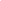 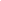 di acconsentire al trattamento e alla pubblicazione, per i soli fini istituzionali, di video, fotografie e/o immagini atte a rivelare l’identità del sottoscritto sul sito web, sui social e su eventuali pubblicazioni dell'Associazione e nelle bacheche affisse nei locali della medesima;Sì		No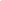 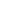 Dichiara, altresì, di essere a conoscenza che l’iscrizione sarà completata dopo aver ricevuto la risposta da parte del Consiglio Direttivo. A seguito della risposta provvederà al pagamento della quota associativa. Roma, lì…………………………….									           Firma                                                                                       ……………………………………………………..……………………----------------------------------------Accettazione del Presidente  (Firma del Presidente) ______________________  e conseguente ratifica con deliberazione del Consiglio Direttivo con verbale del ………………….Il Consiglio Direttivo delibera l’iscrizione nel libro soci al N°……. 